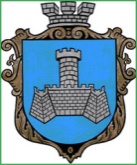 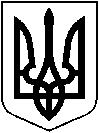 УКРАЇНАХМІЛЬНИЦЬКА МІСЬКА РАДАВІННИЦЬКОЇ ОБЛАСТІВиконавчий комітетР І Ш Е Н Н Явід “ 04”  червня 2024 р                                                                              № 395Про розгляд заяв щодо укладення договору даруванняжитлового будинку з прибудовами, господарськими будівлями та спорудами і земельної ділянки на ім’ямалолітнього Ш  Р  К ,  року народження               Розглянувши заяви громадян  Ш Н  Ф , І В  Л , місце проживання яких зареєстровано за  адресою:  Вінницька область, Хмільницький район,  м. Хмільник, вул.   , будинок  , Ш С  М , місце проживання якої зареєстровано за  адресою: Вінницька область,     Хмільницький район,  м. Хмільник, вул.    , будинок   та відповідні документи  щодо надання дозволу  на  вчинення правочину, а саме: на укладення договору  дарування  житлового будинку з прибудовами, господарськими будівлями та спорудами, які знаходяться за адресою: Вінницька область,  Хмільницький район,  м. Хмільник, вул.   , будинок    і земельної ділянки кадастровий номер   на ім’я малолітнього Ш  Р  К ,   року народження,   взявши до уваги пропозицію комісії з питань захисту прав дитини від     .05.2024 р. №10/     , керуючись   ч. 3, 4 ст. 177 Сімейного кодексу України,  Цивільним кодексом України, ст.17 Закону України «Про охорону дитинства», ст. ст. 34, 59 Закону України „Про місцеве самоврядування в Україні”, виконавчий комітет міської ради вирішив:1.     Надати дозвіл  законному представнику -  матері Ш  С  М  на укладання договору  дарування  житлового будинку з прибудовами, господарськими будівлями та спорудами, які знаходяться за адресою: Вінницька область,    Хмільницький район,  м. Хмільник, вул.   , будинок  і земельної ділянки кадастровий номер   на ім’я малолітнього Ш Р  К ,   року народження  та його підписання від імені дитини.2.   Законному представнику  -    матері Ш  С  М   надати службі у справах дітей Хмільницької міської ради  копію   вищезазначеного   договору  дарування  відразу після  вчинення правочину для підготовки пропозицій виконкому міської ради.      3.  Контроль за виконанням цього рішення  покласти на заступника міського голови з питань діяльності виконавчих органів міської ради Сташка А.Міський голова                                                                 Микола ЮРЧИШИН